	K e p a d a				Yth.	Bapak Walikota Baubau	Perihal	: 	Permohonan Izin Penyelenggaraan 	 		Cq. 	Kepala Dinas Penanaman Modal   		Reklame 	        			dan PTSP Kota Baubau	  		di-					       BaubauYang bertanda tangan di bawah ini,N  a  m  a 	:		Tempat/Tanggal Lahir	:		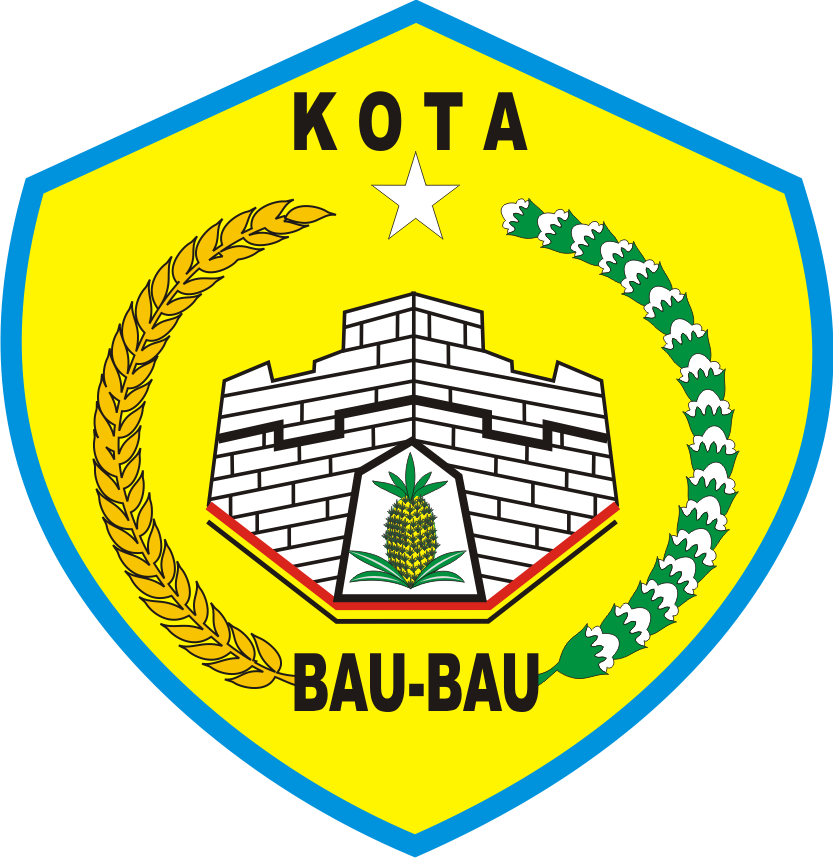 Pekerjaan	:		Alamat	:				Telepon/Hp 	Dengan ini mengajukan permohonan untuk mendapatkan Izin Penyelenggaraan Reklame, dengan data sebagai berikut:Nama Usaha/Kegiatan	:		Alamat	:				Telepon/Hp 	Isi Naskah Reklame	:		Jenis Reklame	:		Jumlah Reklame	:		Ukuran Reklame	:		Waktu Pemasangan	:		Lokasi Pemasangan	:	1. 			2. 			3. 			4. 				5. (Buat daftar lampiran lokasi pemasangan)Sebagai bahan pertimbangan bersama ini kami lampirkan :Kami menyatakan bahwa permohonan ini dibuat dengan sebenar-benarnya, ditanda tangani di atas meterai yang cukup, serta  menjamin dan bertanggungjawab secara hukum atas  data yang diupload pada SiCantik Cloud dan lampiran dokumen Izin Penyelenggaraan Reklame. Apabila dikemudian hari ditemukan bahwa data dan dokumen yang telah diberikan tidak benar, maka kami bersedia dikenakan sanksi sesuai dengan peraturan dan ketentuan yang berlaku.Demikian permohonan ini kami buat dengan sebenar-benarnya, dan atas perhatian kami ucapkan terima kasih.		Baubau, …………………………….. 20….		Pemohon,		(………………………………………)		Nama Lengkap Catatan : Pemohon tidak perlu menyetor dokumen fisik pada Dinas Penanaman Modal dan PTSP Kota Baubau, petugas front/back office akan memverifikasi dokumen yang telah di unggah oleh pemohon, apabila dokumen tidak sesuai, maka petugas front/back office akan menyampaikan melalui nomor telepon/handphone yang terdaftar;Apabila pemohon belum memahami proses registrasi dan pendaftaran permohonan izin melalui Aplikasi SiCantik Cloud, maka petugas front/back office akan melakukan pendampingan;Panduan penggunaan aplikasi SiCantik Cloud dapat di download melalui https://bit.ly/Panduan_SiCantikFormulir permohonan dapat di download melalui https://dpmptsp.baubaukota.go.id/page/layanan.NoNama Dokumen1Surat Kuasa dari Pemilik Atas Pengurusan Izin (jika dikuasakan); 2Fotokopi Kartu Tanda Penduduk (KTP)3Sketsa Titik Lokasi Penyelenggaraan Reklame dan Titik Koordinatnya4Foto Reklame yang Akan di Pasang5Fotokopi Tanda Bukti Jaminan Biaya Bongkar dari Dinas Penanaman Modal dan PTSP6Fotokopi Bukti Pembayaran Pajak Reklame7Fotokopi Surat Izin Penyelenggaraan Reklame bagi yang telah berakhir masa berlakunya